Publicado en Pamplona el 21/11/2019 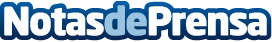 Entregan los XXII Premios Empresaria, Directiva y Emprendedora Navarra 2019 que impulsa AMEDNASilvia Ezquerra, Ekaterina Bukareva, y Aida Loperena, ganadoras de los XXII Premios Empresaria, Directiva y Emprendedora Navarra 2019 convocados por AMEDNA-NEEZEDatos de contacto:Ricardo Barquín652778185Nota de prensa publicada en: https://www.notasdeprensa.es/entregan-los-xxii-premios-empresaria-directiva Categorias: Navarra Emprendedores Recursos humanos Premios http://www.notasdeprensa.es